Załącznik nr 4	Monety banknoty o nominałach: 1 zł, 2 zł, 5 zł, 10 zł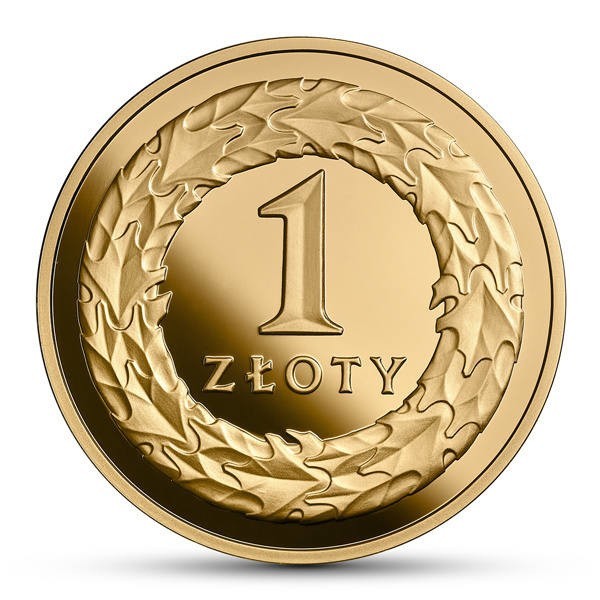 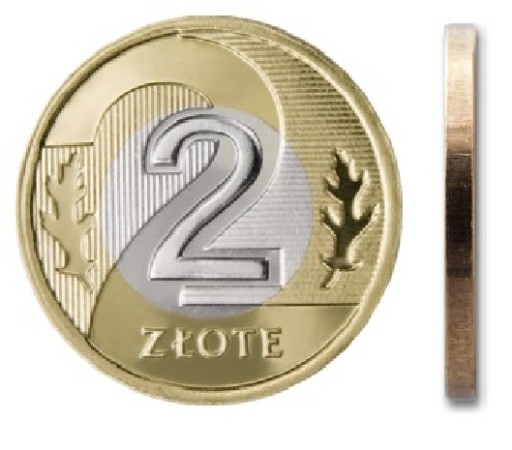 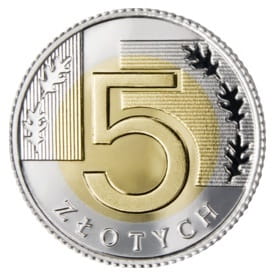 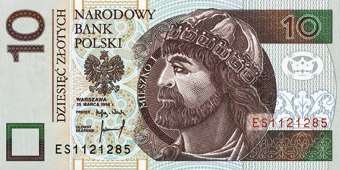 